PLANOS DE PROYECTOSe adjuntan los siguientes planos y tablas de proyecto: VC-01-EXISTENTE VC-02-ZONAS A SERVIR VC-03-OBRAS  VC-04-TRAMO A CONSTRUIR VC-05-PLANO TIPO BR VC-06-PLANO TIPO LOSA BR VC-07-CRUCE RP90 VC-08-DESAGUES CLOACALES Bº ACEVEDO. VC-09-CLOACA B° ACEVEDO Nomenclatura. VC-10-CLOACA B° ACEVEDO Niveles. VC-11-BA VC-12-DESVIO INGRESO A PLANTA. 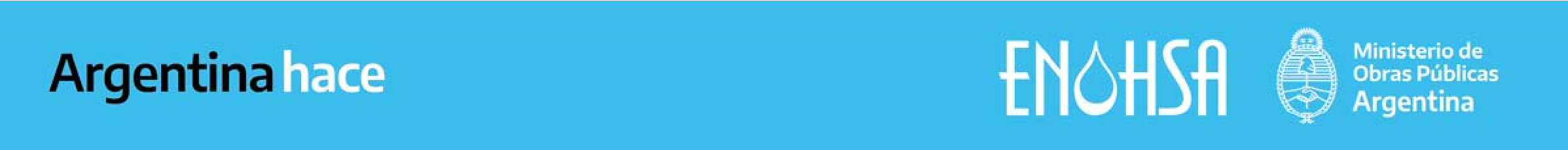 VC-Tabla 1-B° Acevedo. VC-Presupuesto-Rev 1. 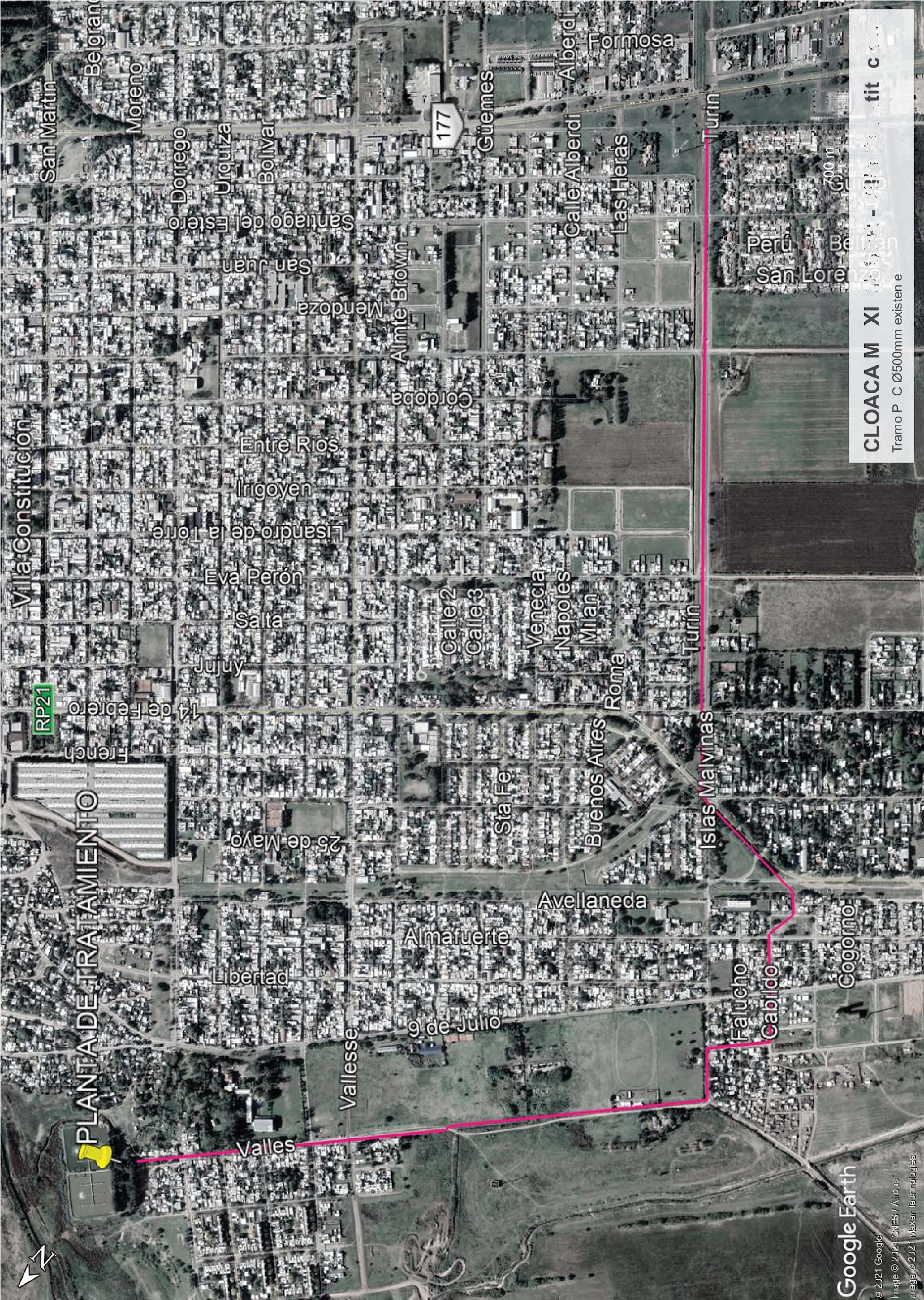 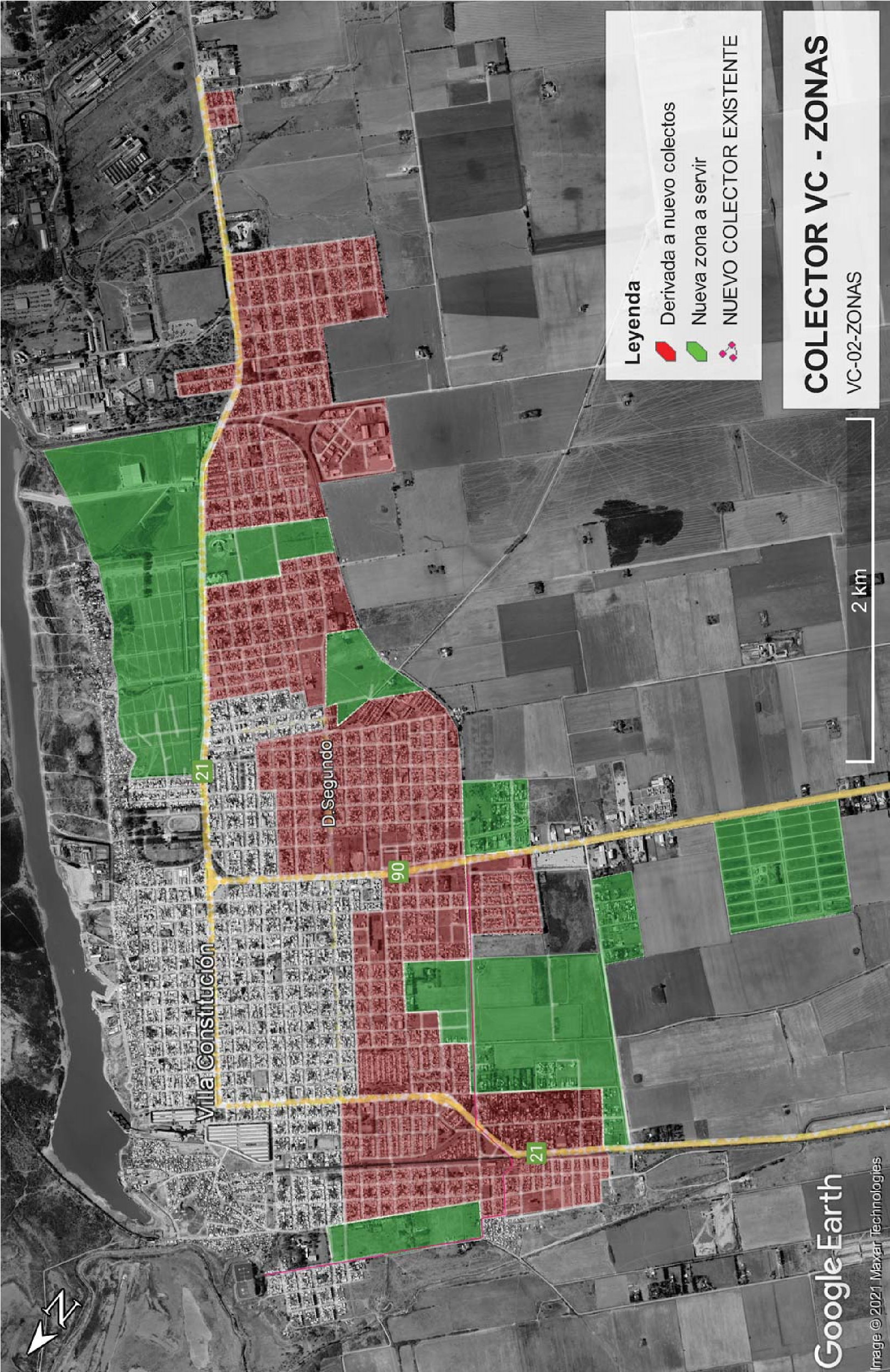 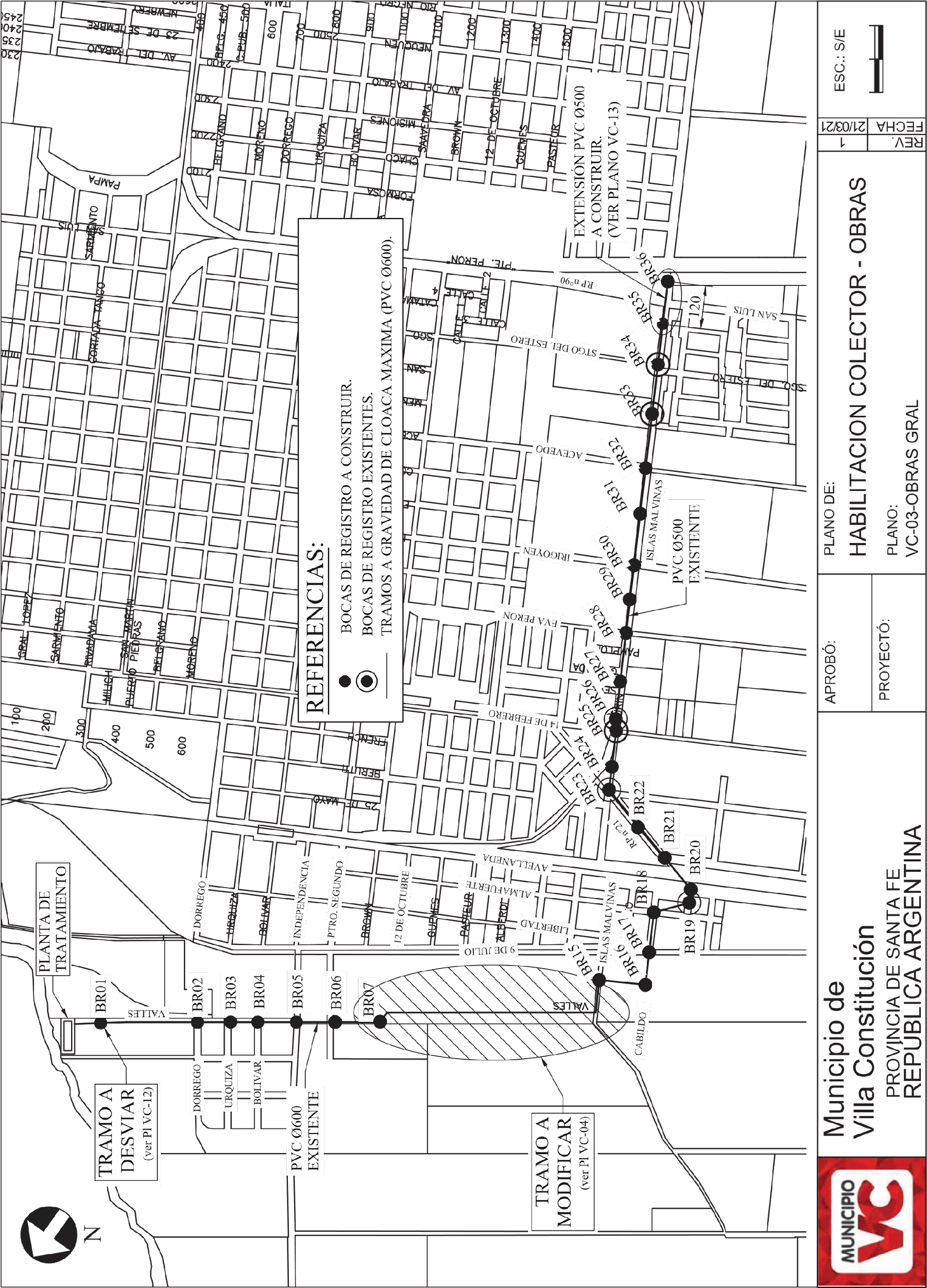 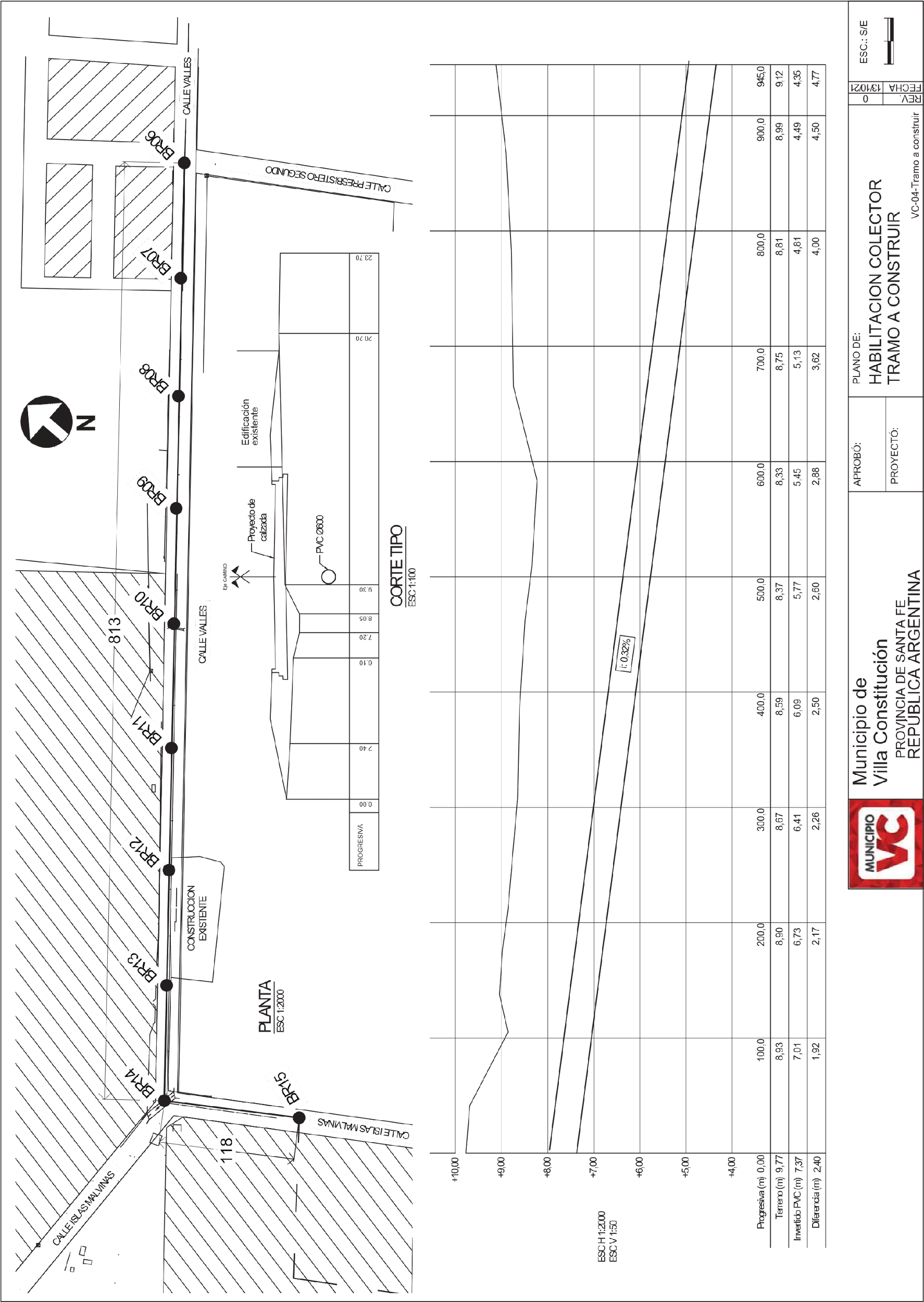 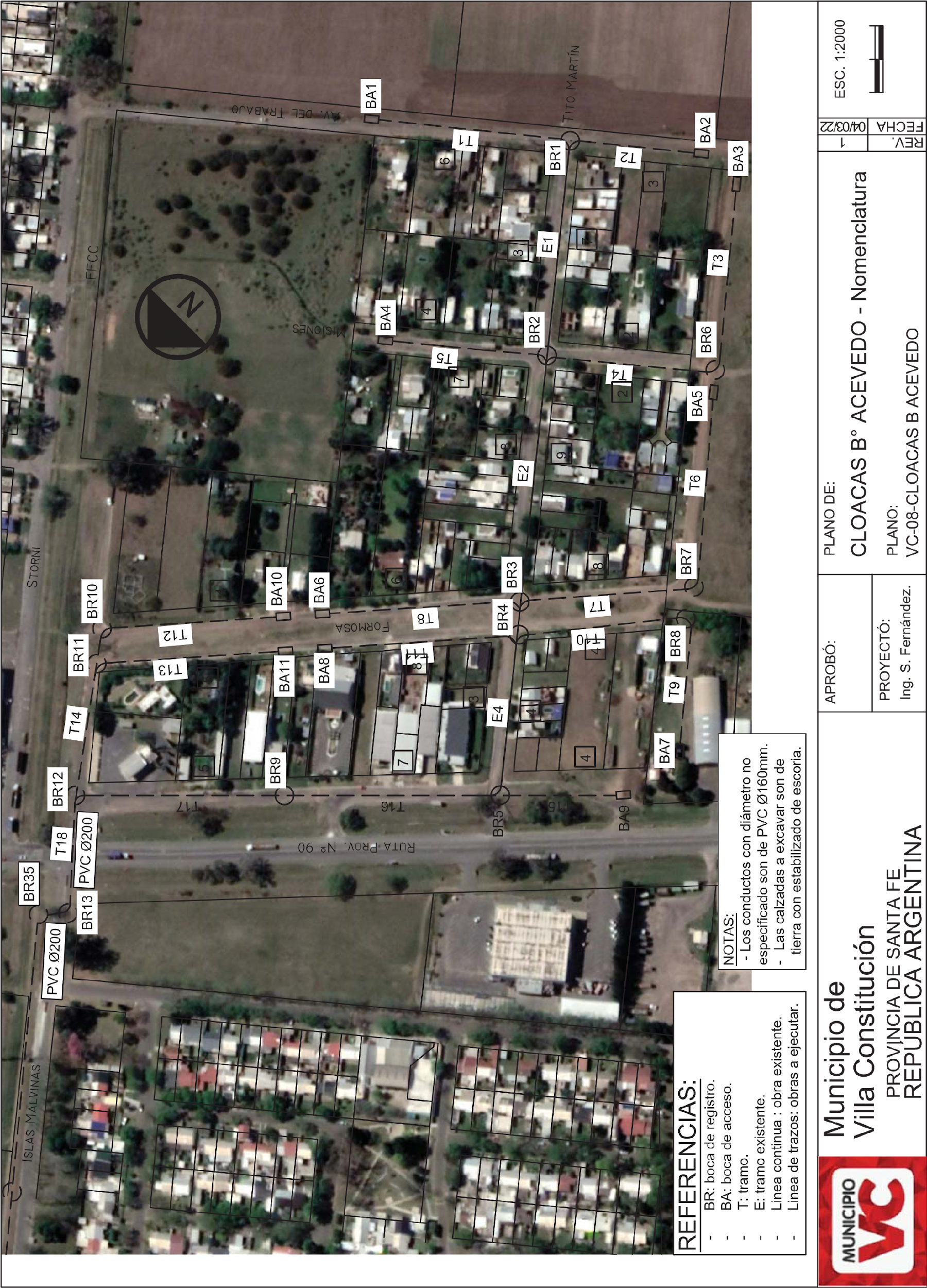 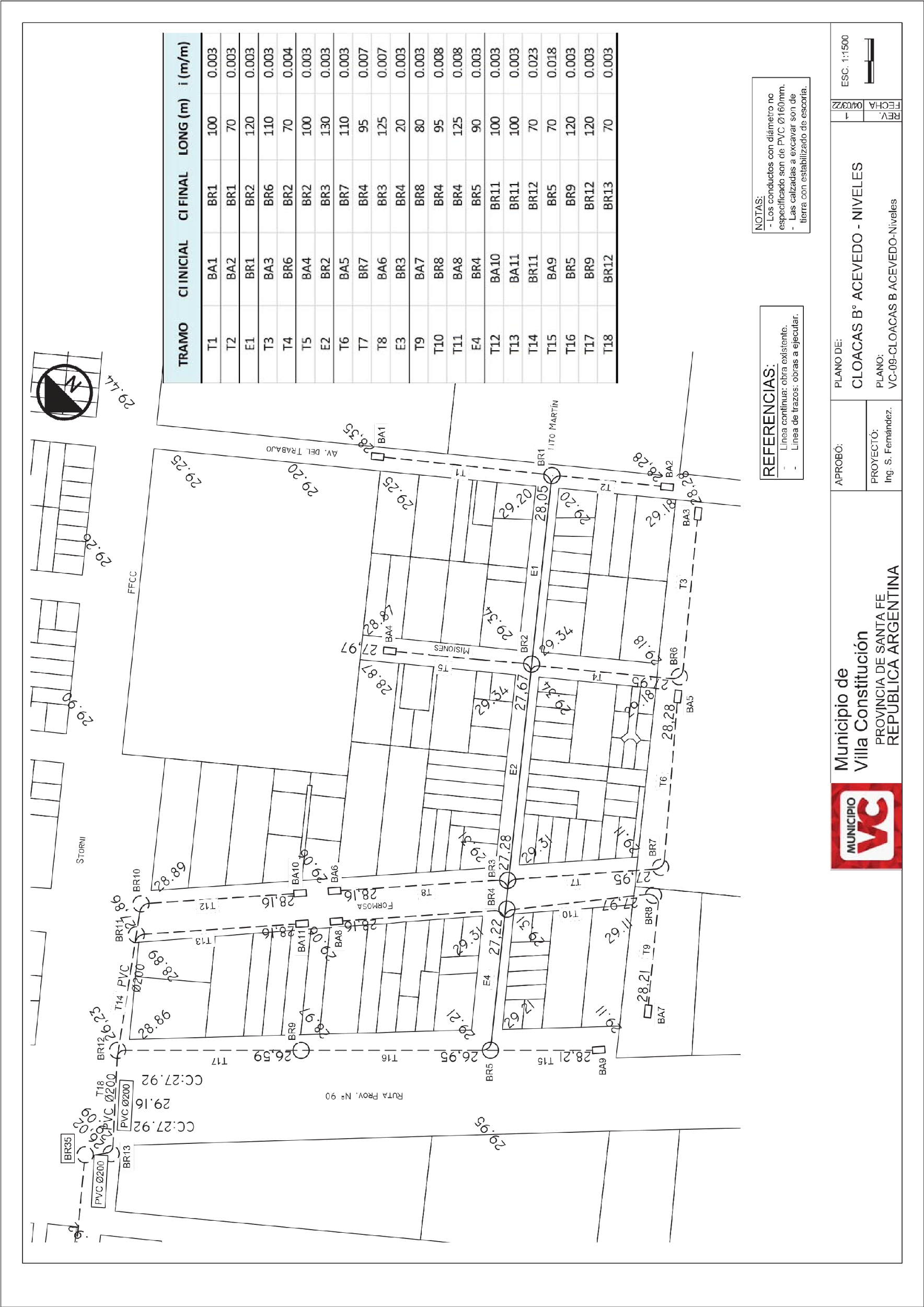 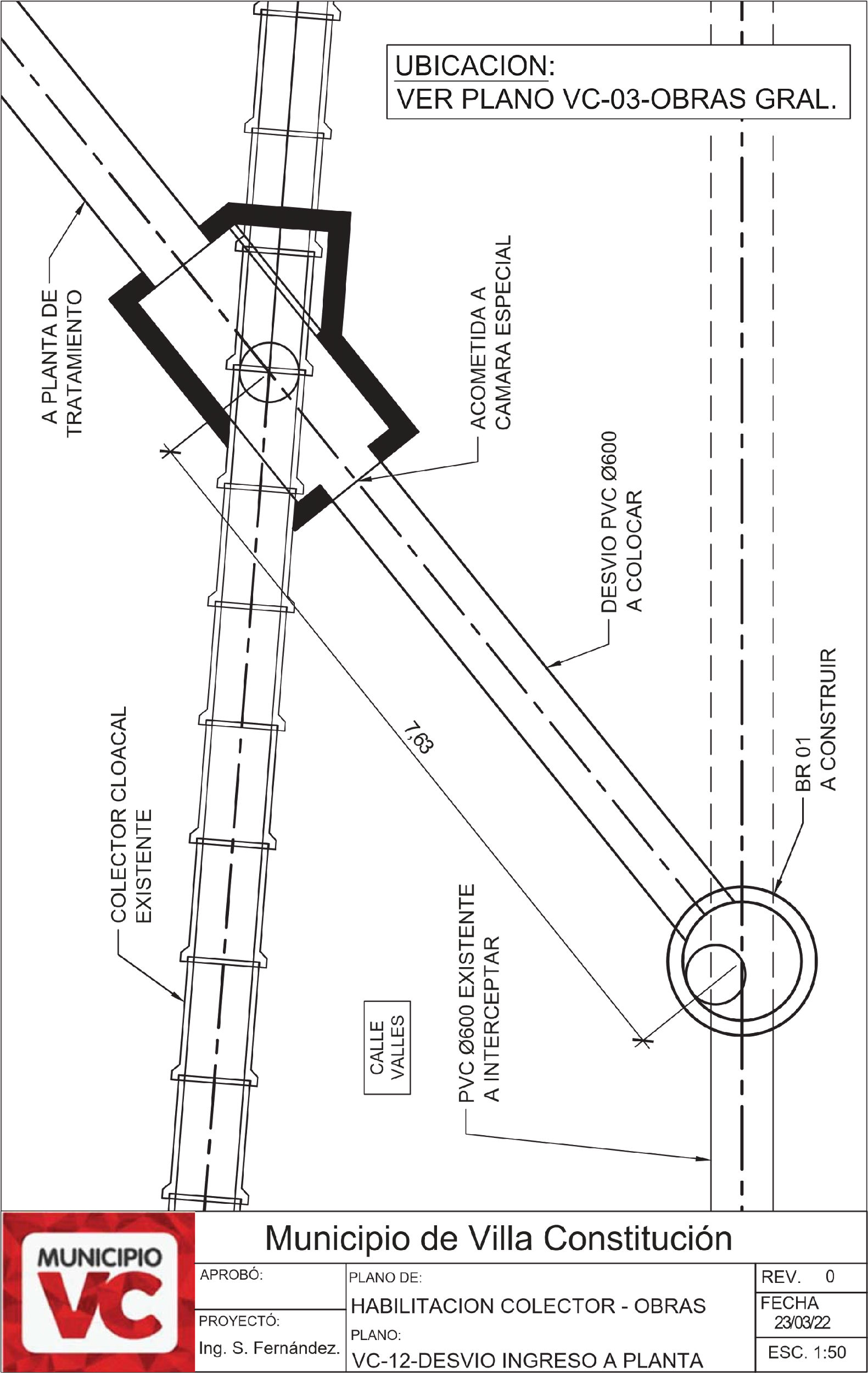 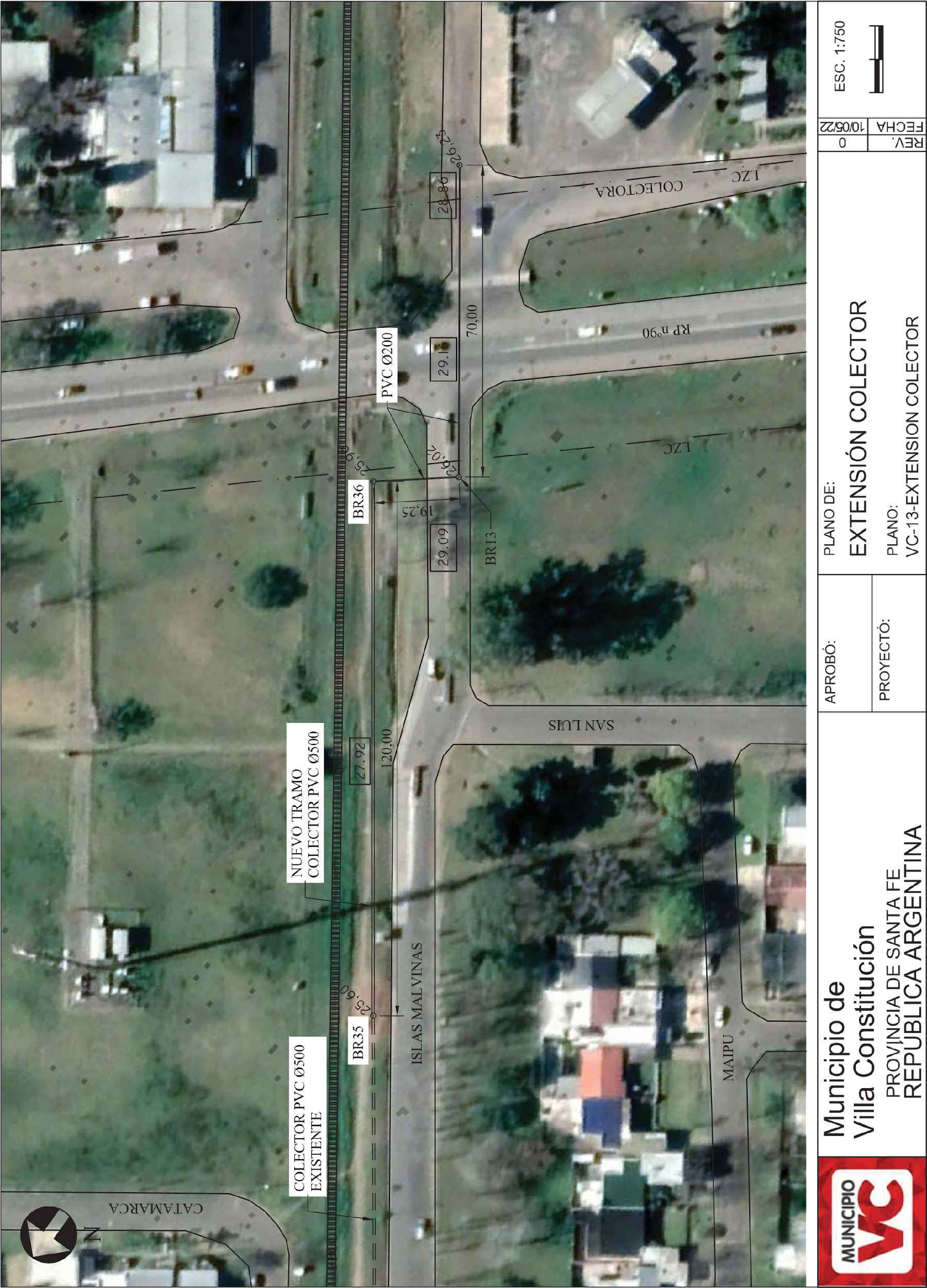 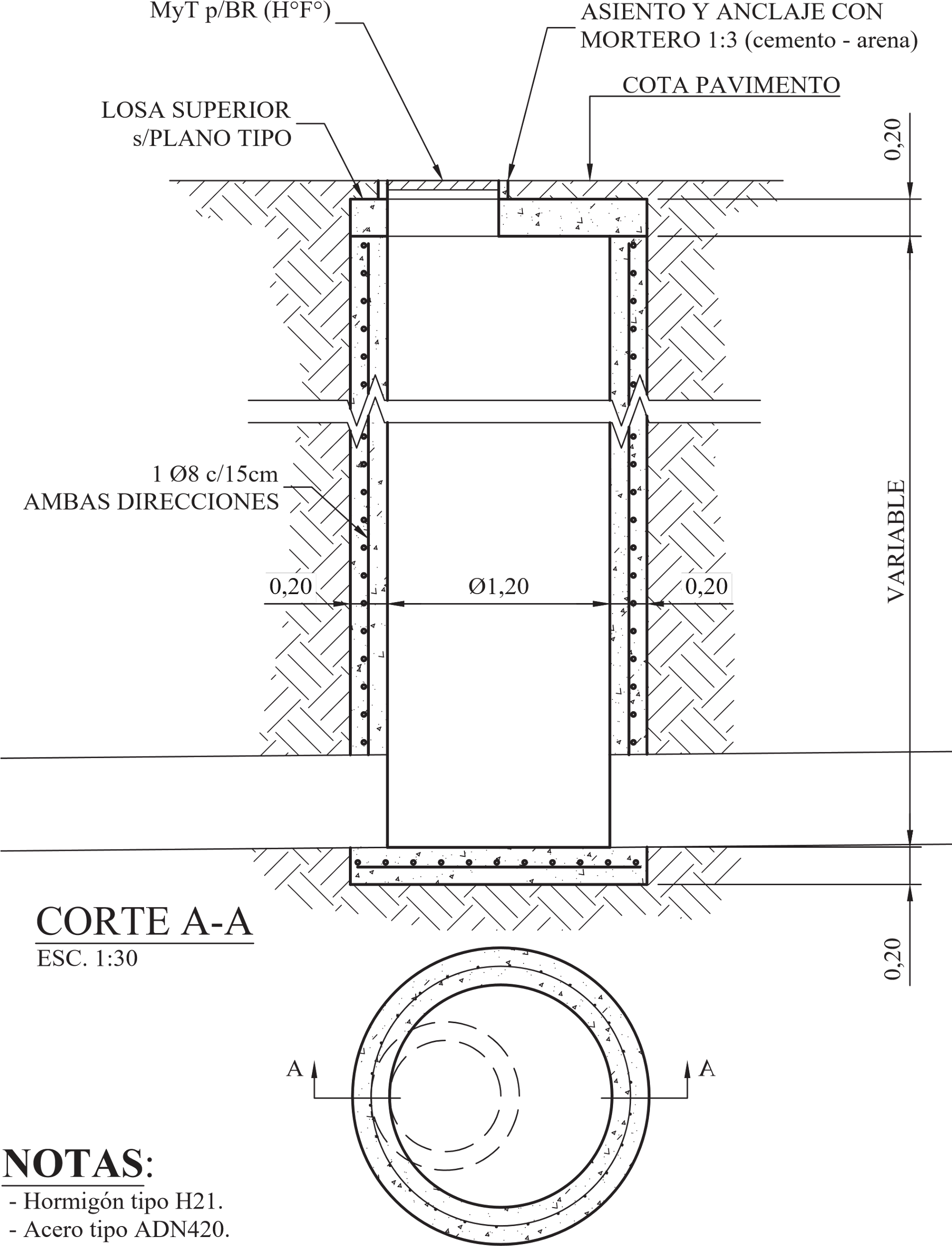 APTA TRANSITOJuntas constructivas deberán llevar junta hidroexpansible.	PLANTACojinete de mortero 1:6	ESC. 1:30APTA TRANSITOJuntas constructivas deberán llevar junta hidroexpansible.	PLANTACojinete de mortero 1:6	ESC. 1:30APTA TRANSITOJuntas constructivas deberán llevar junta hidroexpansible.	PLANTACojinete de mortero 1:6	ESC. 1:30APTA TRANSITOJuntas constructivas deberán llevar junta hidroexpansible.	PLANTACojinete de mortero 1:6	ESC. 1:30APTA TRANSITOJuntas constructivas deberán llevar junta hidroexpansible.	PLANTACojinete de mortero 1:6	ESC. 1:30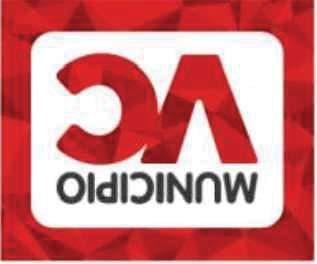 MUNICIPIO DE VILLA CONSTITUCIONMUNICIPIO DE VILLA CONSTITUCIONMUNICIPIO DE VILLA CONSTITUCIONMUNICIPIO DE VILLA CONSTITUCIONPLANO: Plano tipo Bocas de Registro	VC-05-PT BRPLANO: Plano tipo Bocas de Registro	VC-05-PT BRPLANO: Plano tipo Bocas de Registro	VC-05-PT BRPLANO: Plano tipo Bocas de Registro	VC-05-PT BRAPROBÓ:PROYECTÓ:S.E.FFECHA: 09/11/21REV: A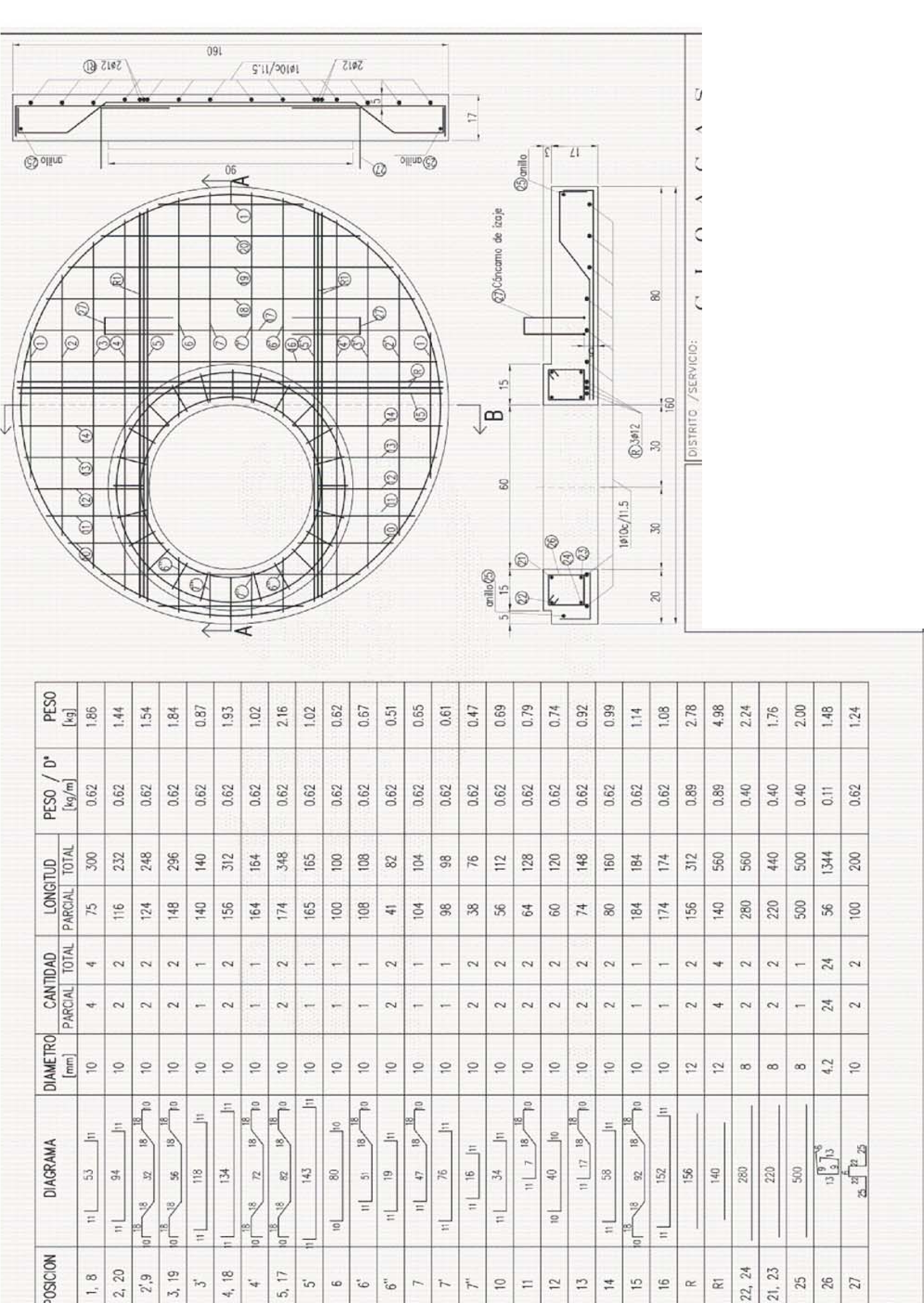 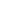 MUNICIPIO DE VILLA CONSTITUCIONPLANO: Plano tipo Losa Superior	VC-06-PT Losa BR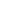 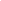 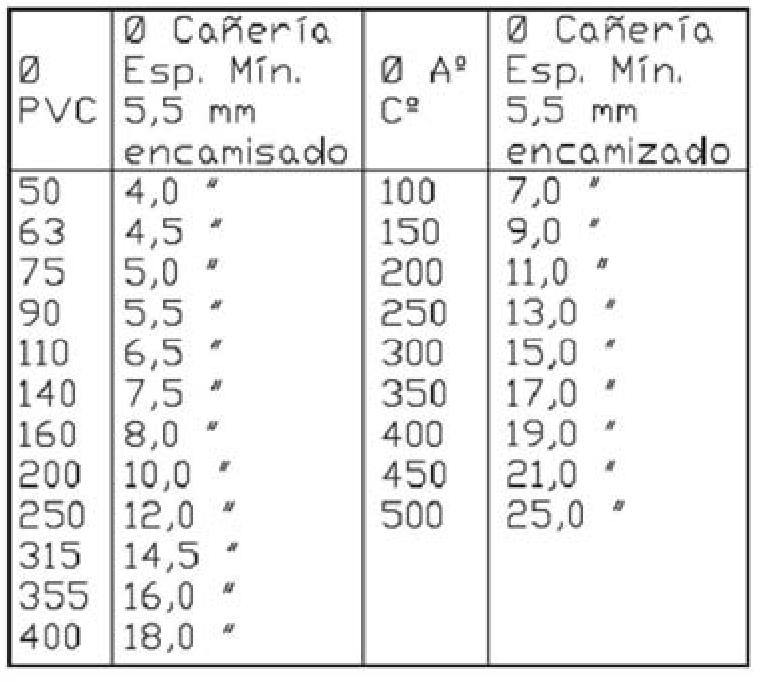 Municipio de Villa ConstituciónMunicipio de Villa ConstituciónMunicipio de Villa ConstituciónAPROBÓ: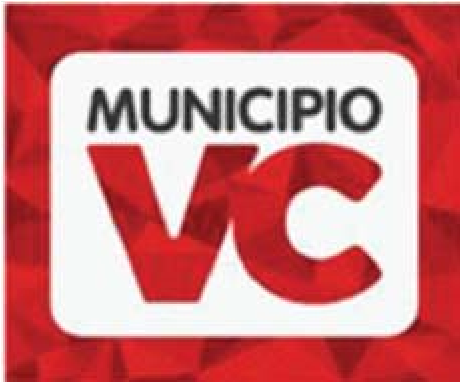 PLANO DE:CLOACAS B° ACEVEDO - CRUCE RP90PLANO:VC-07-CLOACAS B ACEVEDO-CRUCE	REV.	1APROBÓ:PLANO DE:CLOACAS B° ACEVEDO - CRUCE RP90PLANO:VC-07-CLOACAS B ACEVEDO-CRUCEFECHA 18/03/22APROBÓ:PLANO DE:CLOACAS B° ACEVEDO - CRUCE RP90PLANO:VC-07-CLOACAS B ACEVEDO-CRUCEFECHA 18/03/22APROBÓ:PLANO DE:CLOACAS B° ACEVEDO - CRUCE RP90PLANO:VC-07-CLOACAS B ACEVEDO-CRUCEESC. 1:500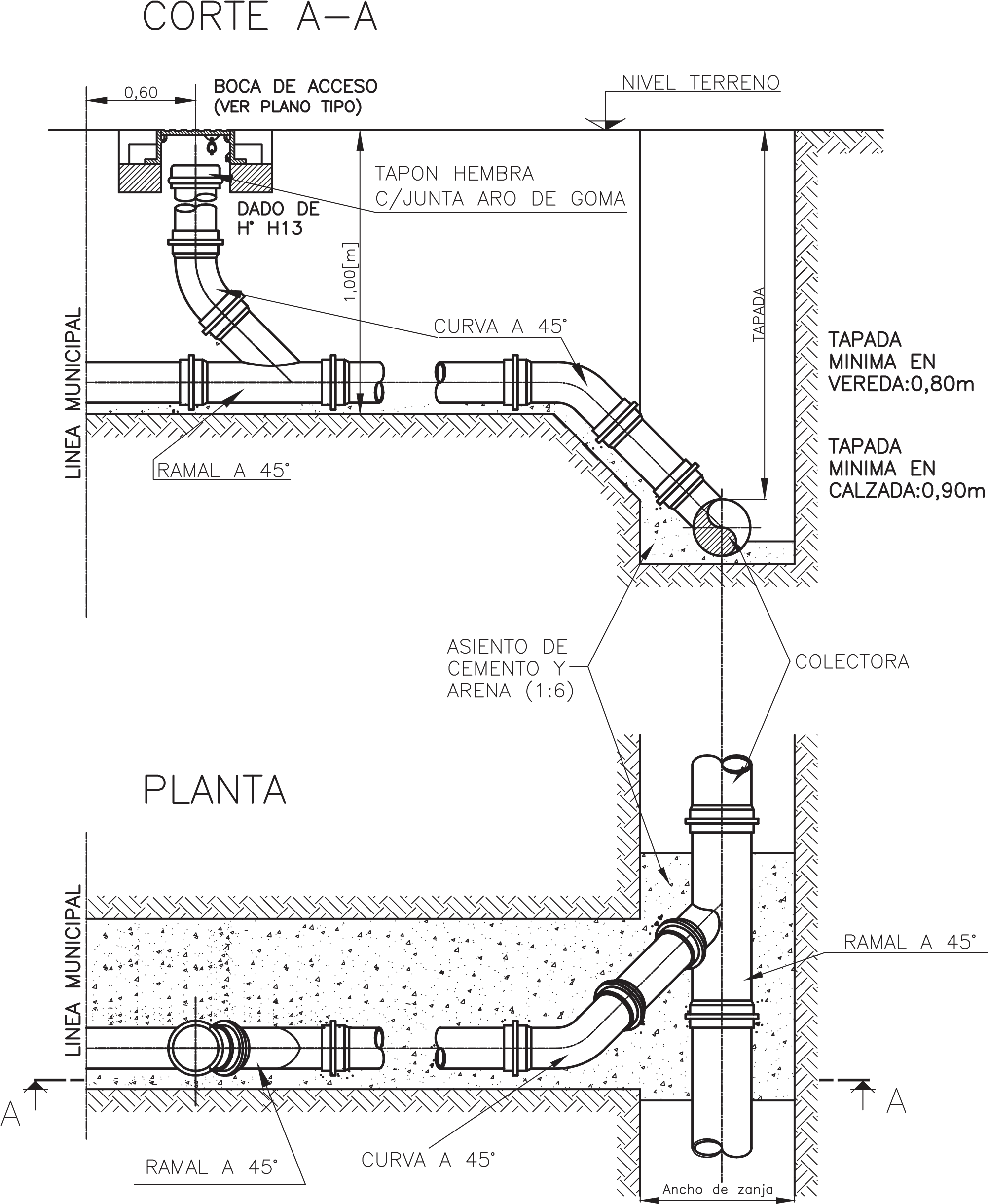 Municipio de Villa ConstituciónMunicipio de Villa ConstituciónMunicipio de Villa ConstituciónAPROBÓ:PROYECTÓ:Ing. S. Fernández.PLANO DE:CLOACAS B° ACEVEDO - CONEXIONESPLANO:VC-10-CLOACAS B ACEVEDO-Niveles	REV.	0APROBÓ:PROYECTÓ:Ing. S. Fernández.PLANO DE:CLOACAS B° ACEVEDO - CONEXIONESPLANO:VC-10-CLOACAS B ACEVEDO-NivelesFECHA 05/03/22APROBÓ:PROYECTÓ:Ing. S. Fernández.PLANO DE:CLOACAS B° ACEVEDO - CONEXIONESPLANO:VC-10-CLOACAS B ACEVEDO-NivelesFECHA 05/03/22APROBÓ:PROYECTÓ:Ing. S. Fernández.PLANO DE:CLOACAS B° ACEVEDO - CONEXIONESPLANO:VC-10-CLOACAS B ACEVEDO-NivelesESC. S/E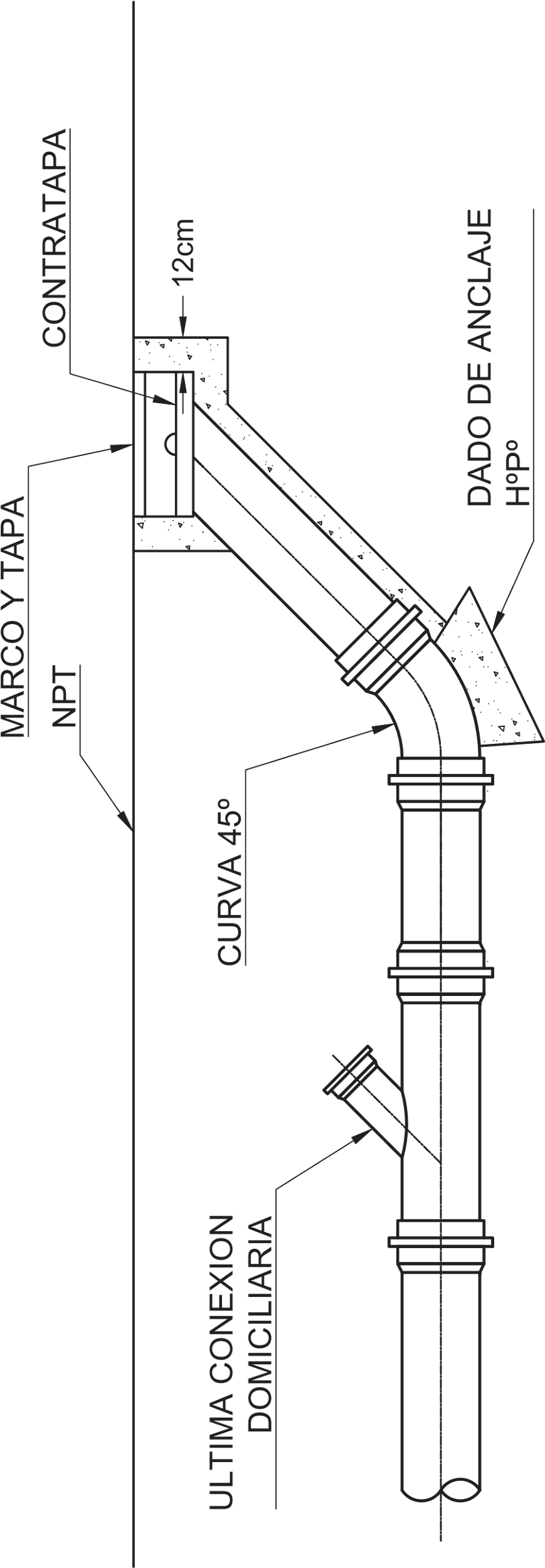 Municipio de Villa ConstituciónMunicipio de Villa ConstituciónMunicipio de Villa ConstituciónAPROBÓ: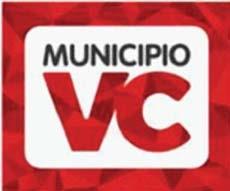 PROYECTÓ:Ing. S. Fernández.PLANO DE:CLOACAS B° ACEVEDO - BOCA ACCESOPLANO:VC-10-CLOACAS B ACEVEDO-BA	REV.	0APROBÓ:PROYECTÓ:Ing. S. Fernández.PLANO DE:CLOACAS B° ACEVEDO - BOCA ACCESOPLANO:VC-10-CLOACAS B ACEVEDO-BAFECHA 05/03/22APROBÓ:PROYECTÓ:Ing. S. Fernández.PLANO DE:CLOACAS B° ACEVEDO - BOCA ACCESOPLANO:VC-10-CLOACAS B ACEVEDO-BAFECHA 05/03/22APROBÓ:PROYECTÓ:Ing. S. Fernández.PLANO DE:CLOACAS B° ACEVEDO - BOCA ACCESOPLANO:VC-10-CLOACAS B ACEVEDO-BAESC. S/E